Visi dan MisiPeraturan Daerah Nomor 10 tahun 2016 Tentang Pembentukan dan  Susunan Perangkat Daerah menyatakan bahwa Dinas Kebudayaan dan Pariwisata kota Batam mempunyai tugas mempunyai tugas pokok memimpin, mengatur, merumuskan, membina, mengendalikan, mengkoordinasikan dan mempertanggungjawabkan kebijakan teknis pelaksanaan urusan pemerintahan daerah berdasarkan asas otonomi dan tugas pembantuan di bidang Kebudayaan dan Pariwisata daerah sesuai dengan kewenangannya.Sesuai dengan kedudukan, tugas dan fungsinya Dinas Kebudayaan dan Pariwisata kota Batam menetapkan visi yaitu :“TERWUJUDNYA BATAM SEBAGAI KAWASAN PENGEMBANGAN BUDAYA BANGSA DAN MENJADI PINTU GERBANG PARIWISATA INDONESIA BAGIAN BARAT“untuk mewujudkan Visi tersebut, Dinas kebudayaan dan pariwisata kota Batam menetapkan beberapa Misi diantaranya :1.	Melestarikan Nilai serta Mengembangkan Keragaman dan Kekayaan budaya Bangsa dengan tetap menjadikan Budaya Melayu sebagai Payung Negeri;2.	Mengembangkan Industri Pariwisata yang Berdaya Saing, Destinasi yang unggul serta Pemasaran dan Promosi  Pariwisata yang Berkelanjutan 3.	Mewujudkan aparatur pemerintahan yang berkualitas dan profesional dalam melaksanakan pelayanan kebudayaan dan kepariwisataanTujuan, Sasaran dan Indikator KinerjaSelanjutnya Misi dijabarkan kedalam tujuan, tujuan adalah hal yang hendak dicapai secara spesifik dalam waktu 5 tahun dan terukur,yang dituangkan dalam sasaran-sasaran atau target absolute atau relative dalam bentuk kuantitatifnya yang hendak dicapai dalam waktu 5 tahun.Sasaran merupakan penjabaran dari tujuan organisasi dan menggambarkan hal - hal yang ingin dicapai melalui tindakan-tindakan yang akan dilakukan secara operasional. Oleh karenanya rumusan sasaran yang ditetapkan diharapkan dapat memberikan fokus pada penyusunan program nasional dan kegiatan pokok organisasi yang bersifat spesifik, terinci, dapat diukur dan dapat dicapai. sasaran tersebut yaitu : Meningkatnya Pelestarian dan Pengembangan Seni dan BudayaMeningkatnya jumlah kunjungan wisatawan mancanegara dan kontribusi PAD Sektor PariwisataMeningkatkannya pelayanan administrasi perkantoranMeningkatnya sarana dan prasarana aparaturPenetapan sasaran harus disertai dengan penetapan indikator sasaran, yakni keterangan, gejala atau penanda yang dapat digunakan untuk mengetahui tingkat keberhasilan upaya pencapaian sasaran atau dengan kata lain disebut sebagai tolok ukur keberhasilan pencapaian sasaran. Indikator sasaran Dinas  Kebudayaan dan Pariwisata dapat dilihat sebagai berikut :Jumlah pagelaran seni dan budaya (event)Benda, Situs dan Kawasan cagar Budaya yang dilestarikan Jumlah karya Budaya yang direvitalisasi dan inventarisasiPersentase peningkatan kunjungan wisatawan MancanegaraPAD Sektor PariwisataTerpenuhniya Kebutuhan Pelayanan Administrasi PerkantoranTerpenuhniya Kebutuhan sarana dan prasarana aparaturProgram dan KegiatanAdapun program dan kegiatan Dinas Kebudayaan dan Pariwisata Tahun Anggaran 2018 adalah sebagai berikut :Program Peningkatan Pelayanan Administrasi PerkantoranKegiatan :Peningkatan Pelayanan Administrasi PerkantoranProgram Peningkatan sarana dan prasarana aparaturKegiatan :Peningkatan Sarana dan Prasarana AparaturProgram Pelestarian dan Pengembangan Seni BudayaKegiatan :Penyelenggaraan Festival Budaya DaerahPengembangan dan Pembinaan Terhadap Pelaku Seni dan Budaya Program Pengembangan Sektor PariwisataKegiatan :Pengembangan Daerah Tujuan WisataPengembangan Daerah Tujuan Wisata (DAK)Pelaksanaan Promosi di Dalam dan Luar NegeriPengembangan Aktualisasi Minat dan Bakat  Marching Band Kota Batam Peningkatan Penyelengaraan event Kepariwisataan Kota BatamRENCANA KINERJA TAHUN 2018Penyusunan rencana kinerja sebagai penjabaran dari sasaran dan program yang telah ditetapkan dalam Renstra Dinas Kebudayaan dan Pariwisata Kota Batam Tahun 2016-2021.Untuk merealisasikan tujuan dan sasaran yang telah ditetapkan dapat dicapai dengan mengembangkan cara pencapaian tujuan dan sasaran (kebijakan, program, dan kegiatan) secara optimal. Cara pencapaian tujuan dan sasaran dalam aktifitas rencana kinerja Dinas Kebudayaan dan Pariwisata Kota Batam masing-masing dikembangkan kedalam kebijakan, program, dan kegiatan yang dituangkan dalam formulir Rencana Strategis (RS) dan Rencana Kinerja Tahunan (RKT).Terkait dengan rencana kinerja tahunan, supaya rencana/target capaian kinerja yang tercantum di dalam rencana kinerja tahunan dapat terukur, maka disusun indikator kinerja yaitu indikator output dan outcome yang disusun sesuai dengan alokasi anggaran kegiatan berdasarkan DPA awal tahun 2018. Komponen rencana kinerja memuat tujuan, program, sasaran/kegiatan, output dan indikator output, serta outcome dan indikator outcome.	Dinas Kebudayaan dan Pariwisata Kota Batam pada tahun 2018 telah menetapkan 10 kegiatan untuk mencapai target kinerja yang telah dtetapkan di Renstra. Adapun Target  Kinerja tersebut adalah sebagai berikut :Tabel.2Rencana Kinerja Tahun 2018Dinas Kebudayaan dan Pariwisata Kota BatamPERJANJIAN KINERJA TAHUN 2018Perjanjian Kinerja merupakan suatu dokumen Pernyataan Kinerja/Kesepakatan Kinerja antara atasan dan bawahan untuk mewujudkan target tertentu berdasarkan sumber daya yang dimiliki.Perjanjian Kinerja ini menjabarkan target kinerja yang merepresentasikan nilai kuantitatif yang dilekatkan pada setiap indikator kinerja, baik pada tingkat sasaran strategis maupun tingkat kegiatan, dan merupakan patokan bagi proses pengukuran keberhasilan organisasi yang dilakukan setiap akhir periode pelaksanaan. Dengan Demikian, Perjanjian Kinerja Kepala Dinas Kebudayaan dan Pariwisata Tahun 2018 pada dasarnya adalah pernyataan komitmen yang merepresentasikan tekad dan janji untuk mencapai kinerja yang jelas dan terukur dalam waktu satu tahun tertentu dengan mempertimbangkan sumber daya yang dikelolanya.Perjanjian Kinerja yang telah dicanangkan pada awal tahun 2018 sesuai dengan sasaran dan indikator kinerja dengan targetnya telah dilaksanakan oleh Dinas Kebudayaan dan Pariwisata Kota Batam tahun 2018 dengan beberapa program dan kegiatan sebagaimana yang tertuang dalam Dokumen Pelakasanaan Anggaran (DPA) Tahun  2018 dengan tetap mengacu pada RPJMD tahun 2016-2021.Adapun mengenai rincian sasaran, indikator kinerja , target dan anggaran pada Perjanjian Kinerja Tahun 2018 Dinas Kebudayaan dan Pariwisata Kota Batam sebagaimana terlampir.\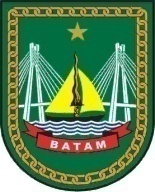 Bab II  Perencanaan KinerjaNoSasaran strategisIndikator KinerjaTargetProgram/KegiatanAnggaran (Rp)1234561Meningkatkan event Pagelaran Seni Budaya dan PelestariannyaJumlah Event pagelaran seni dan budaya Jumlah pelatihan/ pembinaan -1 event3 pelatihan, 1 set alat musik dan 2 event lombaProgram:Pelestarian dan Pengembangan Seni BudayaKegiatan:Penyelenggaraan festival budaya daerahProgram:Pelestarian dan Pengembangan Seni BudayaKegiatan:Pengembangan pembinaan terhadap pelaku seni dan budaya377.300.000,-273.775.000,-2Meningkatkan jumlah kunjungan dan lama tinggal wisatawan Kota BatamTerpeliharanya sarana dan prasarana objek wisata Terlaksananya sarana dan prasarana objek wisataJumlah atraksi di objek wisataJumlah kegiatan promosiJumlah event pemrintah dan event kompetisiJumlah event promosi kepariwisataan2 objek wisata1 objek wisata12 atraksi sanggar1 x DN18 event dan 1 kompetisi1 event Program:Pengembangan Sektor PariwisataKegiatan:Pengembangan Daerah Tujuan WisataProgram:Pengembangan Sektor PariwisataKegiatan:Pengembangan Daerah Tujuan WisataProgram:Pengembangan Sektor PariwisataKegiatan:Fasilitasi objek dan daya tarik wisataProgram:Pengembangan Sektor PariwisataKegiatan:Pelaksanaan Promosi di Dalam dan Luar NegeriProgram:Pengembangan Sektor PariwisataKegiatan:Pengembangan Aktualisasi Minat dan Bakat Marching Band Kota BatamProgram:Pengembangan, Sektor PariwisataKegiatan:Peningkatan Penyelenggaraan event kepariwisataan Kota Batam291.282.960,-2.429.000.000,-30.000.000,-41.500.000,-653.555.000,-1.134.919.500,-3Meningkatkan kinerja aparatur pemerintah Dinas Pariwisata dan Kebudayaan Kota BatamTerpenuhinya kebutuhan administrasi SKPD1 tahunProgram:Peningkatan pelayanan Administrasi PerkantoranKegiatan:Peningkatan pelayanan administrasi perkantoran1.375.055.870,-Terpenuhinya kebutuhan sarana dan prasarana perkantoran1 tahunProgram:Peningkatan sarana dan prasarana aparaturKegiatan:Peningkatan sarana dan prasarana aparatur407.104.752,-